ОПРОСНЫЙ ЛИСТ – ПРОМЫШЛЕННЫЕ НАСОСЫ САЛМСОН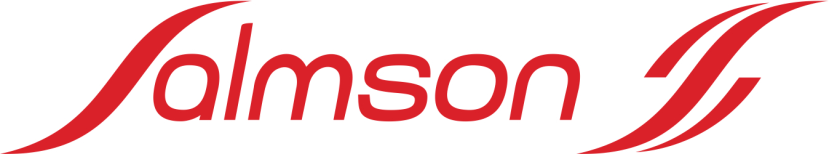 1. Your Details / Ваши данные2. Product Related Details / Характеристики перекачиваемой средыConveying Medium / Перекачиваемая среда       Chemical composition/ Химический состав           Medium Temperature / Температура среды	min./мин      nom./норм.      max./макс.       °CDensity / Плотность	      kg/dm³ / кг/дм³ (при t = ….. C )Viscosity / Вязкость             cSt / сСт ( при t = …. С )Additional information about pumped medium / Дополнительные данные по перекачиваемой среде3. Duty / Режим работы – постоянный, периодический, эпизодическийConveying Capacity / Подача      Min./Мин.             Nom./Норм.             Max./Макс.              m³/h / м³/ч       l/h / л/чHead / Напор    Min./Мин.             Nom./Норм.             Max./Макс.              bar/бар            mwc/мвсПри заказе полупогружного насоса укажите какой напор имеется в виду:на уровне гидравлического блока      на уровне верхнего фланца напорного патрубка      Suction Lift / Высота всасывания  min/мин            max/макс               m/м Pit depth / Глубина емкости                 m/мOr/или    Inflow/напор на входе         mwc/мвс       Location / Размещение                            indoor/внутри пом.        outdoor/снаружи        protected/под укрытием                                    unprotected/ без укрытия        other/другое      Drive/Мотор	                      electrical / электрический – напряжение, частота                      diezel / дизельный (only for S-type/только для S-типа)Explosion protection requirement / Требования по взрывозащитеColor of pump / Цвет насоса Salmson       Wilo	*Art.number/артикул _____________                                             *Pump/насос_______________________Дополнительные сведения, требования ______________________________________________________________________________________________________________________________________________________________________________________________________________________________________________(Ф.И.О.)___________________________________________________	(Подпись)______________________________________* Ф.И.О., подпись сотрудника отдела сбыта ВИЛО РУС, подтвердившего соответствие  наименования, артикула подобранного оборудования техническим требованиям данного опросного листа. (Обязательно к заполнению сотрудником ВИЛО РУС по требованию Партнера перед размещением заказа на данное оборудование)* - обязательно к заполнениюProject Name / Название проекта	     Date / Дата	     